Badger Class Maths home learningWeek 5 MathsWeek 5 - Maths – FractionsContinue to practise your times tables every day. You should already know the 3 and 4 times table forwards, backwards, and mixed up. This week, I want you to learn the 6 times tables and learn the song so we can sing it Practise the 3s, 4s and Learn the 6 times table this week!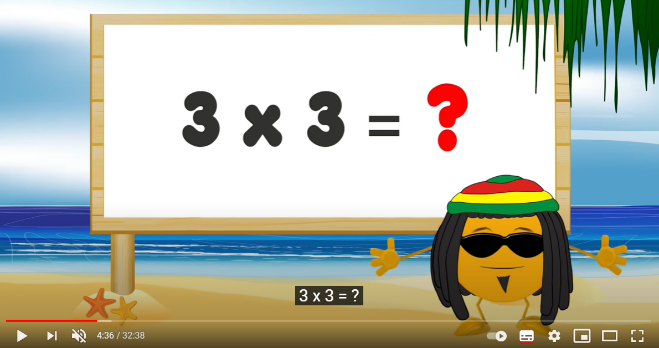 Listen to these time tables songs to help you learn and practise your 2-12 times tables. https://www.youtube.com/watch?v=cuvxmjgkjU0 Remember to practise your times tables for 10 minutes every day then test yourself at https://www.timestables.co.uk/ 11:15am – Log on for our live online lesson!Every day at 11:15am we are live from Badger Class with our online lessons. 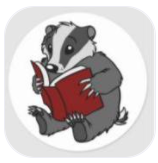 Click this link below to join our live learning class (starting at 11:15am Mon, Tue, Wed, Thu, Fri) https://zoom.us/j/2368313871?pwd=b1BzMlROZlhlWWUzcXg0TCtudFc3dz09 If you missed the online lesson, you can follow the White Rose Maths video lessons to help you complete the worksheets on your own.  https://whiterosemaths.com/homelearning/year-4/spring-week-8-number-fractions/  Monday 		Subtract fractions for wholes    (week 7 video here)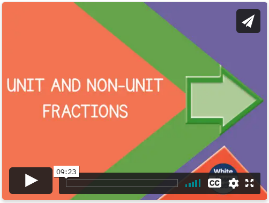 Tuesday 		Find fractions of a set of objects (1)Wednesday		Find fractions of a set of objects (2)Thursday		Calculate fractions of a quantityFriday			Calculate quantitiesHave a go at the questions with the video on a piece of paper or in a book. Pause or rewind the video as often as you need to answer the questions as you go along. Once you have finished take a photo of your work and email it to badgerclass@parkside.kent.sch.uk  or drop it off at the office when you collect your next home learning pack. Mr King  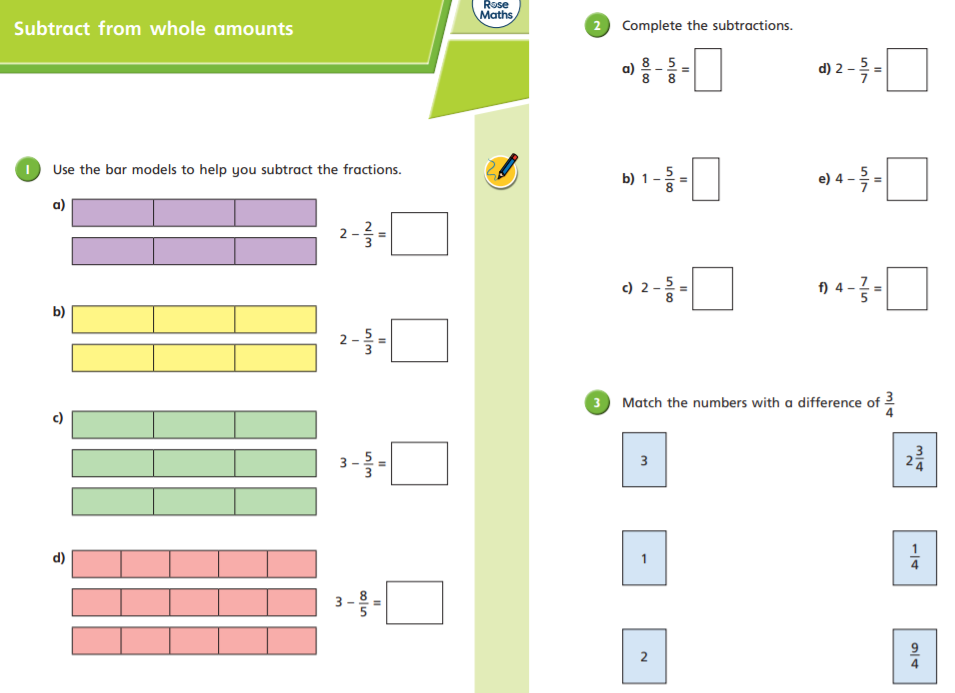 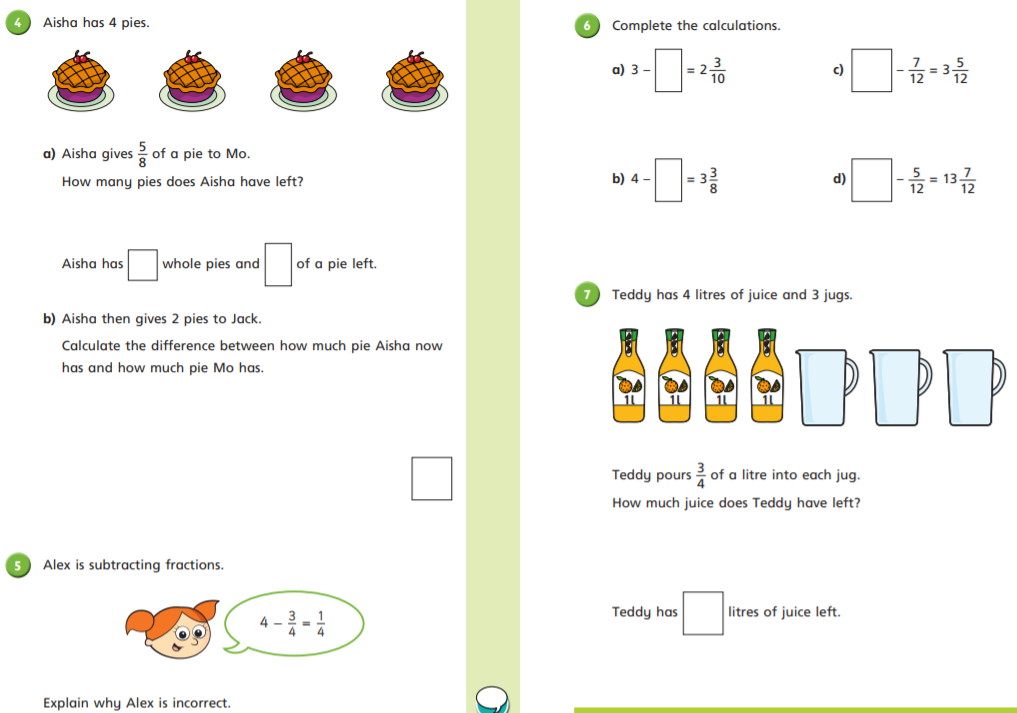 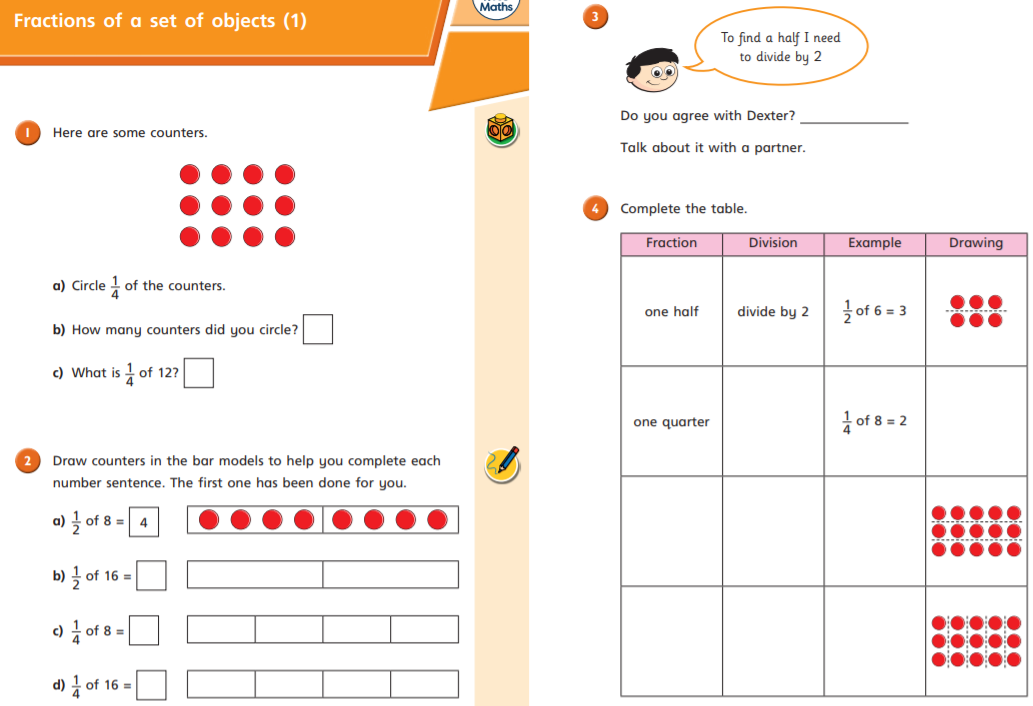 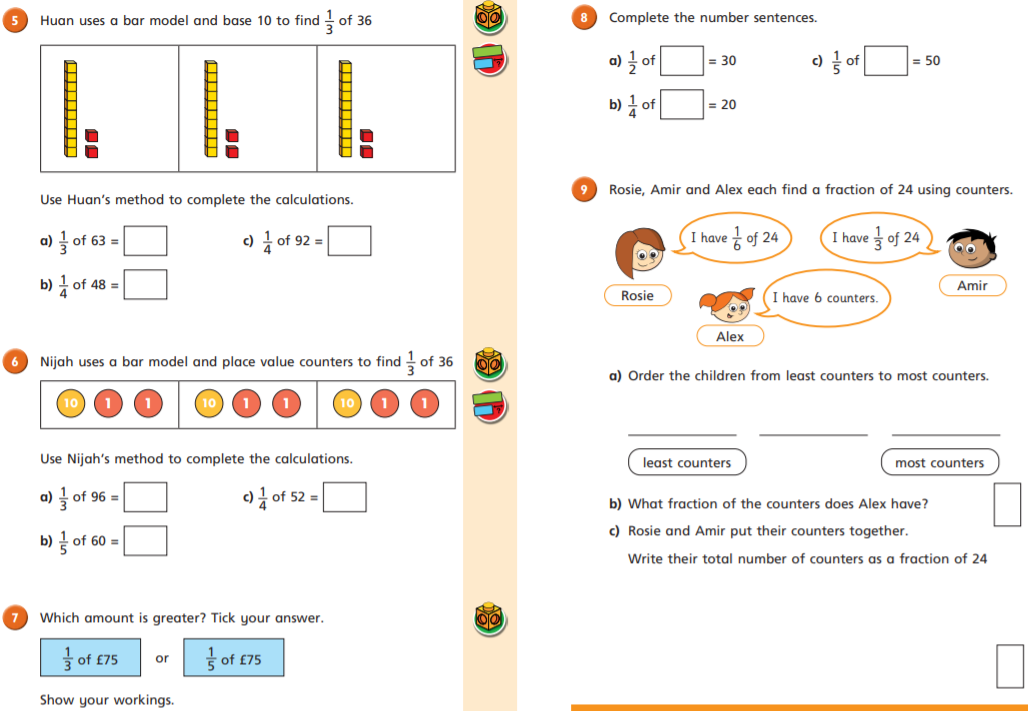 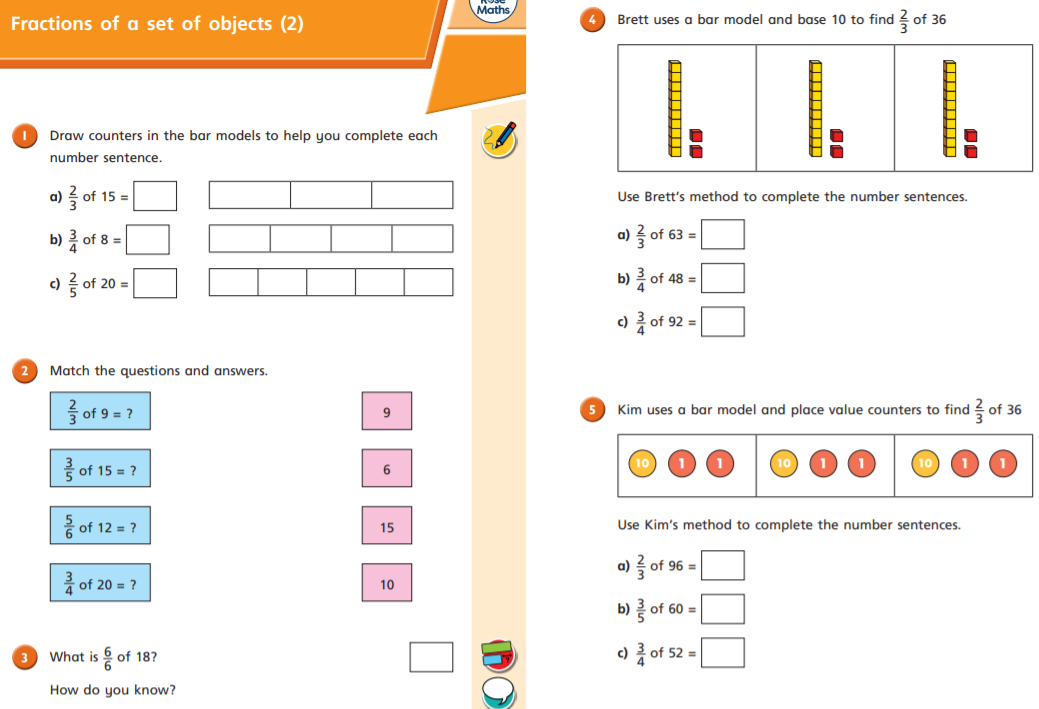 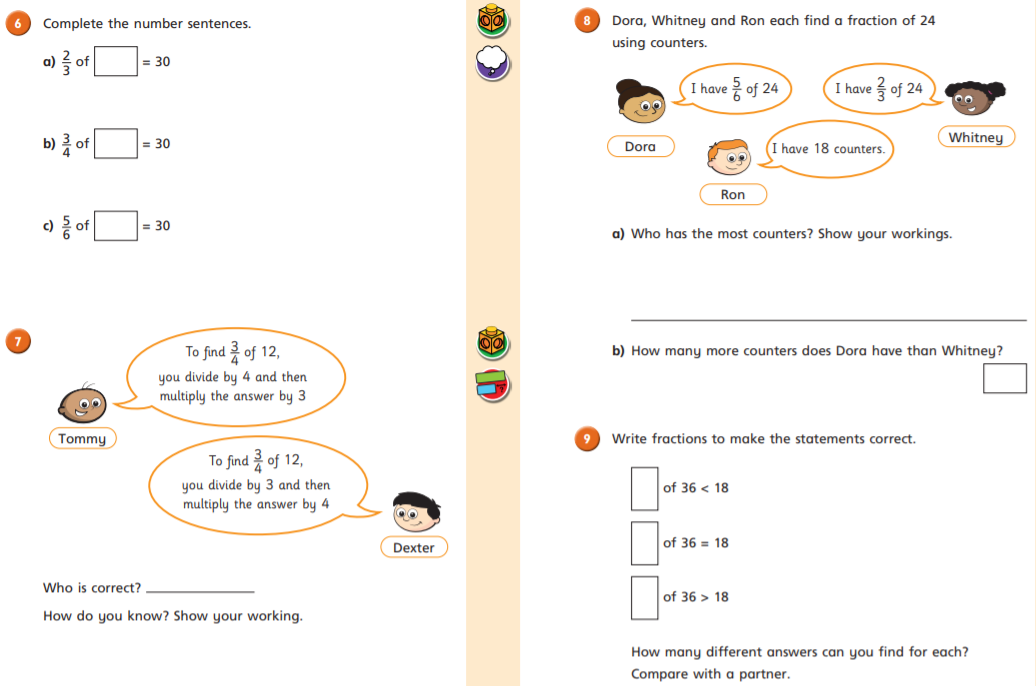 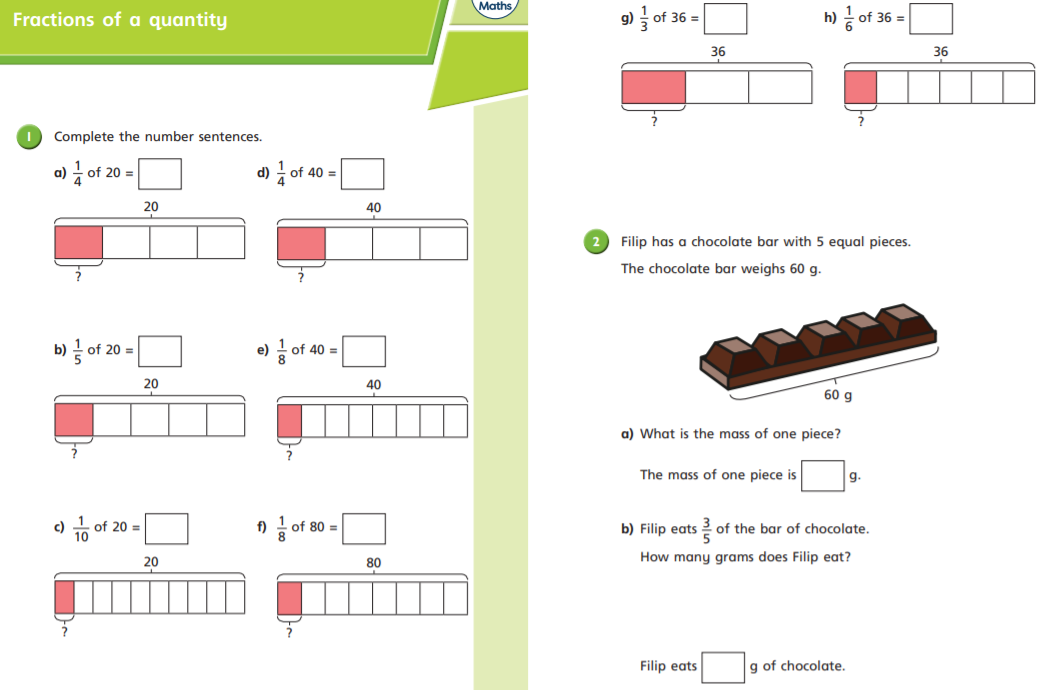 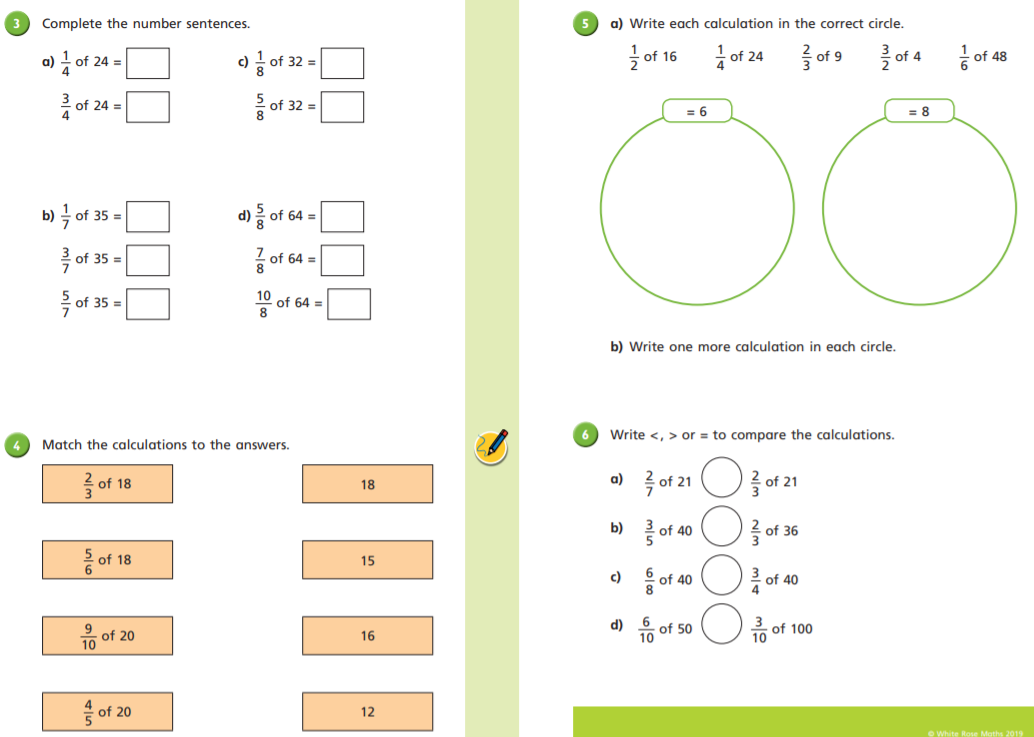 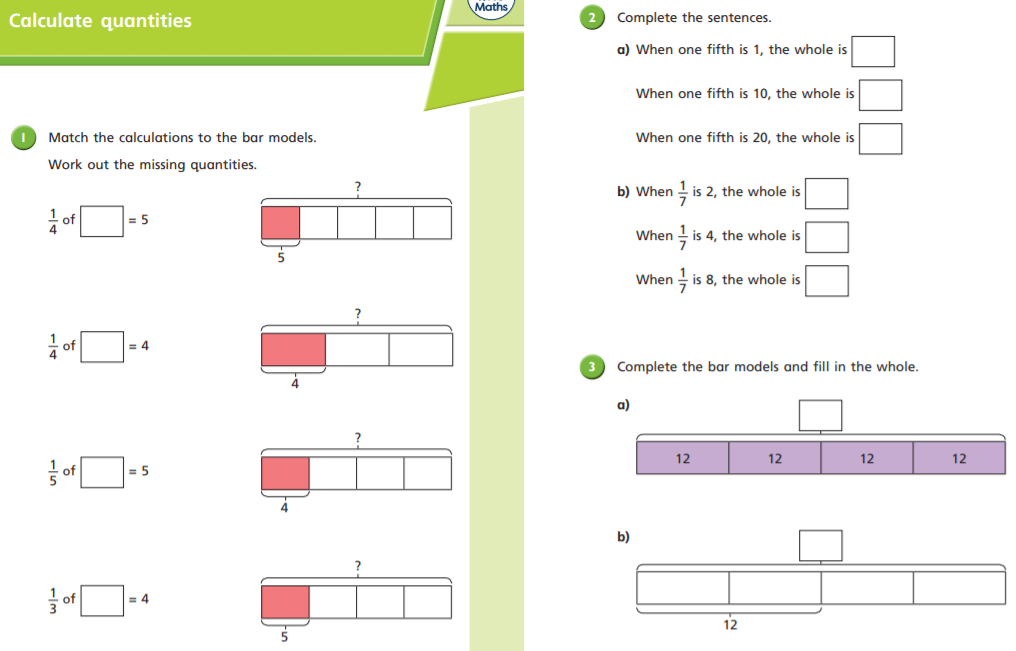 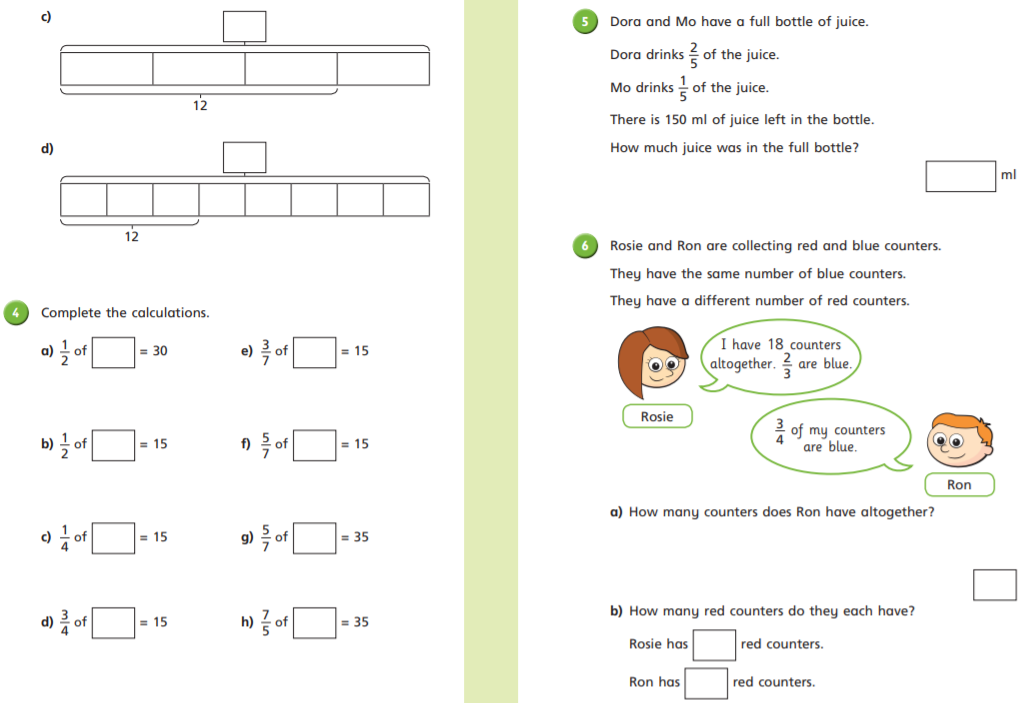 